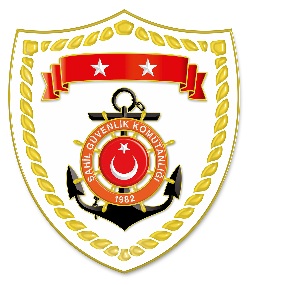 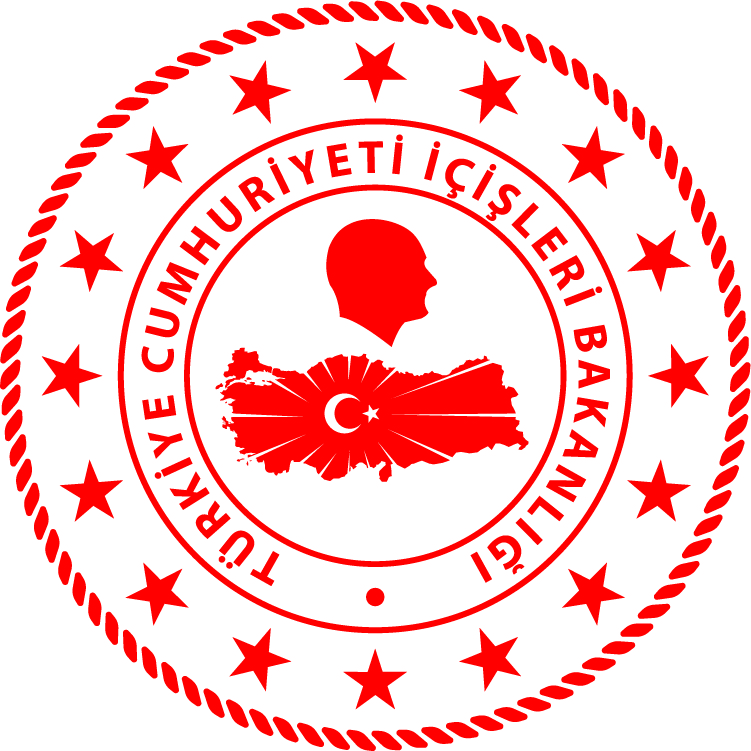 CG Aegean Sea Regional Command*Statistical information given in the table may vary because they consist of data related incidents which were occured and turned into search and rescue operations. The exact  numbers  at the end of  the related month is avaliable on the link; sg.gov.tr/irregular-migration-statisticsNUDATELOCATION/PLACE AND TIMEIRREGULAR MIGRATION ASSETTOTAL NUMBER OF APPREHENDED FACILITATORS/SUSPECTTOTAL NUMBER OF RESCUED
MIGRANTS/ PERSONNATIONALITY OF RESCUED/APPREHENDED MIGRANTS ON THE BASIS OF DECLARATION116 May 2023Off the Coast ofMUĞLA/Datça05.50Life Boat-55 Palestine216 May 2023Off the Coast ofİZMİR/Dikili06.50Inflatable Boat-6454 Yemen, 3 Congo, 2 Eritrea, 1 Guinea, 1 Mali, 1 Central Africa, 1 Somalia, 1 Sudan316 May 2023Off the Coast ofBALIKESİR/Ayvalık12.55Life Boat-1110 Yemen, 1 Eritrea416 May 2023Off the Coast ofİZMİR/Çeşme13.35Inflatable Boat-2120 Palestine, 1 Syria516 May 2023Off the Coast ofİZMİR/Dikili14.50Life Boat-33 Yemen